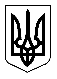 УкраїнаМЕНСЬКА МІСЬКА РАДАМенського району Чернігівської області(сорок друга сесія сьомого скликання)РІШЕННЯ26 серпня 2020 року	№ 425Про внесення змін до рішення 40 сесії 7 скликання Менської міської ради від 10 липня 2020 року № 210Розглянувши звернення гр. Дорошенка Миколи Федоровича щодо внесення змін до рішення, 40 сесії 7 скликання Менської міської ради від 10.07.2020 р. № 210 «Про надання дозволу на виготовлення технічної документації із землеустрою щодо встановлення (відновлення) меж земельної ділянки в оренду гр Дорошенку М.Ф.», керуючись ст.12 Земельного кодексу України, ст. 26 Закону України «Про місцеве самоврядування в Україні», Менська міська рада В И Р І Ш И Л А :1. Внести зміни до рішення, 40 сесії 7 скликання Менської міської ради від 10.07.2020 р. № 210 «Про надання дозволу на виготовлення технічної документації із землеустрою щодо встановлення (відновлення) меж земельної ділянки в оренду гр Дорошенку М.Ф.», де слова: - «технічної документації із землеустрою щодо встановлення (відновлення) меж земельної ділянки» 	замінити на слова по всьому рішенню:- «проект землеустрою щодо відведення земельної ділянки»,а решту тексту залишити без змін.2. Контроль за виконанням рішення покласти на постійну комісію з питань містобудування, будівництва, земельних відносин та охорони природи, згідно до регламенту роботи Менської міської ради сьомого скликання.Міський голова							Г.А. Примаков